        In collaborazione con               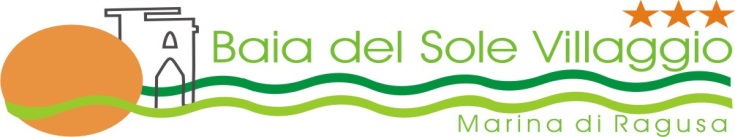 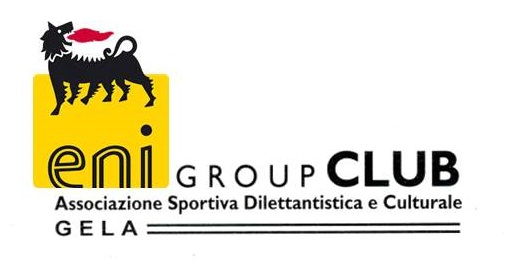 Festa   “addio  all’estate  2015” 18 settembre  - Arrivo al Villaggio Turistico e sistemazione negli alloggi prenotati:                            - cena presso il vicino ristorante dell’Hotel Baia del Sole                        - 21:00  serata musicale in piazza con il maestro Giuseppe Arezzo e la sua orchestra 19 settembre - 09:00 Prima colazione all’italiana presso il Bar del Villaggio                           - Mattina in spiaggia.. e per chi ha voglia shopping al centro di Marina di Ragusa                           -13:00  Pranzo presso il vicino ristorante dell’Hotel Baia del Sole                            - Pomeriggio libero                         - 19:00  Classica degustazione di cavati al sugo di maiale, della salsiccia e del buon                             vino locale in Piazza Duca degli Abruzzi e serata in musica                          -  Ore 24:00    Gara di Fuochi d’artificio  20 settembre - 09:00 Prima colazione all’italiana presso il Bar del Villaggio                           - Mattinata libera                           -13:00  Pranzo presso il vicino ristorante dell’Hotel Baia del Sole                           - Pomeriggio passeggiata a Marina per la manifestazione del Comune di Ragusa                           - 19,00  … riconsegna dei bungalow,  “Saluti”.Quotazione:                            Locazione “Villetta 4 posti” dal 18/9 al 20/9      € 200,00                          Locazione “Villetta 2/3 posti” dal 18/9 al 20/9  € 140,00                          Pasti € 12,00 a persona, bimbi sino 10 anni € 8,00                                     (pasti a buffet acqua e vino inclusi)La quota comprende:- il pernottamento nei bungalow prescelti,  i bungalow saranno consegnati puliti e con la fornitura iniziale della biancheria (lenzuola, asciugamani, carta igienica e saponette) non viene effettuata pulizia giornaliera né ricambio carta igienica e saponette - l’accesso alla spiaggia privata di fronte il Villaggio Turistico con utilizzo delle docce,  attrezzata di ombrelloni e lettini, l’ingresso in piscina Non include: Tassa di soggiorno del Comune di Ragusa € 1,00 a persona giornaliere dai 12 anni compiuti, quanto non indicato ne “la quota comprende”                                                                    Info e prenotazioni Tel: 0932/230344 -0932/230355I ConsiglieriGiacomo Alessi e Francesco Giudice